                  ΚАРАР					            РЕШЕНИЕ          31 март  2016 й.                   №  64                        31 марта 2016 г.     О проекте решения Совета сельского поселения Максим - Горьковский сельсовет муниципального района Белебеевский район Республики Башкортостан «Об утверждении  Положения  о порядке обнародования муниципальных правовых актов  сельского поселения Максим-Горьковский сельсовет муниципального района  сельсовет муниципального района Белебеевский район Республики Башкортостан». 	В соответствии со статьей 18 п.11 Устава сельского поселения   Максим-Горьковский сельсовет муниципального района  сельсовет муниципального района Белебеевский район Республики Башкортостан Совет сельского поселения Максим-Горьковский сельсовет муниципального района  Белебеевский район Республики Башкортостан решил:     1. Утвердить Положение о порядке обнародования муниципальных правовых актов сельского поселения Максим-Горьковский сельсовет муниципального района  сельсовет муниципального района Белебеевский район Республики Башкортостан    2. Контроль за исполнением настоящего решения возложить на постоянную комиссию Совета  сельского поселения  Максим - Горьковский  муниципального района Белебеевский район Республики Башкортостан по    социально- гуманитарным вопросам.Председатель Совета                                                              Н.К. КрасильниковаУТВЕРЖДЕНО                                                                                                                                                             решением Совета                                                                                                                                                             сельского поселения                                                                                                                                                              Максим-Горьковский сельсовет муниципального района  Белебеевский район Республики Башкортостан                                                     	№60 от 19 февраля 2016г.№60 от 19 февраля 28 июня 2013г. № 130ПОЛОЖЕНИЕо порядке обнародования муниципальных нормативных правовых актов органов местного самоуправления муниципального района Белебеевский район Республики Башкортостан1. Общие положения1.1. Настоящее Положение определяет порядок обнародования муниципальных правовых актов органов местного самоуправления муниципального района Белебеевский район Республики Башкортостан. Целью настоящего Положения является обеспечение реализации прав граждан и организаций на доступ к официальной информации о работе органов местного самоуправления муниципального района Белебеевский район Республики Башкортостан (далее - органы местного самоуправления), доведения до сведения населения содержания принятых органами местного самоуправления муниципальных правовых актов, направленных на установление, изменение или отмену общеобязательных правил, действующих на территории муниципального района, а также в случае необходимости - иных муниципальных правовых актов либо официальной информации органов местного самоуправления.1.2. Муниципальный нормативный правовой акт - изданный в установленном порядке акт уполномоченного на то органа или должностного лица органа местного самоуправления или акт, принятый на местном референдуме (сходе граждан), устанавливающий правовые нормы (правила поведения), обязательные для неопределенного круга лиц, рассчитанные на неоднократное применение и действующие независимо от того, возникли или прекратились конкретные правоотношения, предусмотренные актом.1.3. Обнародование муниципальных нормативных правовых актов - доведение муниципальных нормативных правовых актов до всеобщего сведения путем размещения на информационном стенде и официальном сайте для ознакомления.1.4. Не подлежат официальному обнародованию нормативные правовые акты органов местного самоуправления муниципального района, содержащие сведения, составляющие государственную тайну, или сведения, отнесенные в соответствии с действующим законодательством к категории информации секретного или конфиденциального характера; а также правовые акты, являющиеся документами индивидуального правового регулирования, непосредственно затрагивающие права, свободы и обязанности отдельного лица или круга лиц.2. Порядок обнародованиямуниципальных нормативных правовых актов2.1. Обнародование муниципальных нормативных правовых актов осуществляется посредством размещения их полного текста на информационном стенде администрации сельского поселения Максим-Горьковский сельсовет для ознакомления граждан в течение 3-х суток после подписания.2.2. Информационный стенд администрации сельского поселения  Максим-Горьковский сельсовет  располагается в здании администрации сельского поселения  Максим-Горьковский сельсовет муниципального района Белебеевский район Республики Башкортостан по адресу: РБ, Белебеевский район, с. ЦУП им.М.Горького, ул.Садовая, д.3В тексте принятого нормативного правового акта делается обязательная отметка об обнародовании нормативного правового акта.2.3. Нормативные правовые акты органов местного самоуправления муниципального района Белебеевский район Республики Башкортостан вступают в силу после обнародования, если иной срок не указан в самом нормативном правовом акте.2.4. Официальным днем обнародования нормативных правовых актов является первый день их размещения.2.5. В случае, если объем нормативных правовых актов, подлежащих обнародованию, превышает 20 печатных листов формата А4, либо текст содержит карты и схемы, допустимо его обнародование путем издания брошюр (сборников) с его текстом.2.6. Обнародованные нормативные правовые акты находятся на информационном стенде сроком не менее 10 дней с момента размещения.2.7. Информация о нормативных правовых актах (наименование, дата принятия, номер), дате обнародования, лице, ответственном за обнародование, заносится в журнал обнародования нормативно-правовых актов.2.8.Определить местом хранения нормативных правовых актов и журнала обнародования:- Совет сельского поселения Максим-Горьковский сельсовет муниципального района Белебеевский район Республики Башкортостан (кабинет управделами  администрации);- Администрации сельского  поселения Максим-Горьковский сельсовет муниципального района Белебеевский район Республики Башкортостан  (кабинет управделами  администрации).2.9. Ответственность за организацию работы по обнародованию нормативных правовых актов, ведение журнала обнародования нормативных правовых актов возлагается:- на секретаря Совета (в  Совете сельского поселения Максим-Горьковский сельсовет муниципального района Белебеевский район Республики Башкортостан);- на начальника отдела делопроизводства и хозяйственного обеспечения Администрации (в Администрации сельского поселения Максим-Горьковский сельсовет муниципального района Белебеевский район Республики Башкортостан).БАШКОРТОСТАН   РЕСПУБЛИКА3ЫБ2л2б2й районы муниципаль райлныны8Максим-Горький ауыл  Советы ауыл  бил2м23е  Советы.Горький ис. ПУЙ ауылы, Бакса  урамы, 3          Тел. 2-07-40, факс: 2-08-98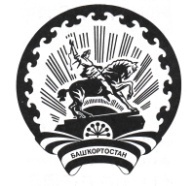 РЕСПУБЛИКА   БАШКОРТОСТАНСовет  сельского поселенияМаксим – Горьковский  сельсоветмуниципального района  Белебеевский район452014, с. ЦУП им. М, Горького, ул. Садовая, д.3         Тел. 2-08-98, факс: 2-08-98